Fudbalskiklub BERANE-BERANE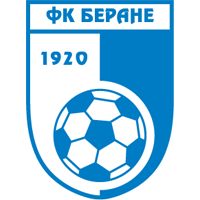 Ulica Đeda Vojvodića b.b pošt.fax 45.Berane     Tel +382 (0) 67 580 – 560Ž.r. 510 – 18109 - 33, IZVJEŠTAJ O RADU “FK BERANE” ZA 2023. GODINUUVODUgovorom o preuzimanju  i sponzorstvu br. 388/22, od 09.08.2022. godine  koji je, Opština Berane kao osnivač kluba, zaključila sa D.o.o. “Niagara sport” definisana su prava i obaveze ugovornih strana. Do trenutka sačinjavanja ovog izvještaja Opština Berane je izmirila sve obaveze iz prethodnog perioda iz svojih budžetskih sredstava.Nakon dolaska novog sponzora fudbalski klub je značajno uvećao ukupni budžet u odnosu na prethodni period što je rezultiralo i ostvarenju značajnih rezultata i poboljšanja kvaliteta trenažnog procesa kod svih selekcija kluba.U čitavom periodu, od 09.08.2022. godine do 31.12.2023. godine, Opština Berane je uplatila ukupno 127.831,40 € od čega 45.550,00 € u periodu od 09.08.2022 do 31.12.2022 i 82.281.36 € u toku 2023. godine. Ukupna solidarna obaveza Opštine Berane iznosila po ugovoru o sponzorstvu iznosila je 104.375,00 € dok se ostatak  sredstava u ukupnom iznosu od 23.456,36 evra odnosi na otplatu obaveza iz prethodnog perioda 13.606,36 e i pomoć klubu od 9850,00 € koja je dodatno odobrena iz budžeta Opštine Berane za potrebe organizovanja proslave 100 godina FK Berane i naknade troškova u pripremnim periodima. U trenutku sačinjavanja ovog izvještaja opština je servisirala sve obaveze iz prethodnog perioda u ukupnom iznosu os 86.115,46 €.ORGANIZACIONA STRUKTURA KLUBA Organ upravljanja kluba je upravni odbor koji se sastoji od 5 članova. Presjednik kluba kao odgovorno lice i Sekretar kluba. Po osnovu ugovora o radu ili ugovoru o djelu, angažovano je ukupno 7  trenera za sve vrste selekcija (školu fudbala, pionirsku, omladinsku i A selekciju). Pored toga, u klubu su angažovana lica zadužena za marketing, konsultantske, knjigovodstvene usluge, odnose sa javnošću kao i lica povremeno angažovana za vrijeme odigravanja utakmica (obezbedjenje, razglas, fizioterapeut, ekonom i ostala lica).U prvoj selekciji kluba u toku posmatranog perioda se takmičio veliki broj igrača koji imaju amaterski status i sa kojima su zaključeni ugovori o hranarinama za sportiste amatere dok je određeni broj igrača bila angažovana po  ugovorima o profesionalnom treniranju .OSTVARNI REZULTATI U toku sezone 2022/2023 seniorski tim FK Berana se takmičio u drugoj crnogorskoj ligi gdje je ostvario zapažen rezultat. Na kraju takmičenja u prvenstvenom dijelu klub je zauzeo drugo mjesto na tabeli da bi nakon izgubljenog baraža za ulazak u prvu ligu ostao da se takmiči u istom rangu takmičenja i tokom sezone 2023/2024. godine. Ovakav rezultat je iziskivao značajna materijalna ulaganja koja su dovela  do porasta troškova i neizmirenih obaveza tako da je takmičenje  u sezoni 2023/2024 godine otpočelo uz orjentaciju na domaće igrače velikim dijelom iz omladinskog pogona kluba bez dovođenja velikih pojačanja. Ovakva reorganizacija, I prije svega neuigranost ekipe je uzrok slabijih rezultata u jesenjem dijelu sezone 2023/2024 i poslednje mjesto na tabeli druge crnogorske lige. Međutim, ohrabruje činjenica da klub hvata priključak i smanjuje zaostatak na tabeli tako da postoje izgledne šanse da će na kraju takmičarske sezone ostvariti opstanak u drugoj crnogorskoj ligi.Za razliku od seniorske ekipe koja nije imala sreće u baražu za ulazak u Prvu crnogorsku ligu , omladinska i kadetska selekcija kluba su u prethodnom periodu ostvarile plamasmane u veći rang takmičenja. Takođe, škola fudbala i pionirske selekcije broje oko stotinak članova i takmiče se u Sjevernoj regiji gdje beleže zapažene rezultate. Treba napomenuti da su u toku izvještajnog perioda svi polaznici škole fudbala oslobođeni uplata mjesečnih članarina.OPIS FINANSIJSKIH  IZVJEŠTAJA KLUBA ZA PERIOD OD 01.01.2023-31.12.2023. GODINENakon knjiženja poslovnih promjena izvršenih na osnovu validne knjigovorstvene dokumentacije utvrđeni su finansijski izvještaji kluba za 2023. godinu čiji ćemo opis predstaviti u nastavku. U izvještaju su prikazane sintetičke (zbirne) evidencije aktive pasive, prihoda i rashoda dok su analitičke evidencije prikazane u prilogu 1. na kraju izvještaja.Bilans stanjaAktivaUkupna aktiva kluba na kraju 2023. godine iznosi 20.723,20 €. Strukturu aktive prikazujemo u sledećoj tabeli:Oprema kluba iznosile 19,621.57 € prema primljenim fakturama od dobavljača i čine je fudbalske lopte, dresovi i ostala oprema.Fudbalski klub je transakcije obavljao preko žiro računa otvorenog u Crnogorskoj komercijalnoj banci i glavne blagajne. Ukupni primici na žiro račun u periodu od iznosili su 324,958.48 € (uključujući i početno stanje na 01.01.2023. godine) dok je ukupan izdatak u istom periodu iznosio 323,856.85 € tako da je saldo na žiro-računu 1,101.63 €.Gotovinski promet je vršen preko glavne blagajne. U posmatranom periodu za potrebe gotovinskih transakcija izvršen je prenos sa žiro-računa u ukupnom iznosu od 51,809.17€, koliko je i utrošeno tako da je saldo blagajne na kraju izvještajnog perioda 0,00 €. Dio gotovinskih priliva u ukupnom iznosu od 3.840,00 € odnosi se na prihod od članarina polaznika škole fudbala/petlića. Gotovinske transakcije su korišćene za isplate trenera mlađih selekcija, sudija, delegata, obezbjeđenja i ostaliha lica uključenih na organizovanje utakmica, zatim za troškove goriva za sudije, delegate, troškove reprezentacije i ostale sitne rashode. PasivaStrukturu  pasive kluba na kraju obračunskog perioda čine obaveze, gubitak tekuće godine i gubitak prethodnih godina. Gubitak tekuće godine je obračunat na iznos od 94.990,19 €, dok je prenešeni gudbitak iz prethodnog perioda 13.870,93 €.Ukupne obaveze kluba su prikazane sledećom tabelom:Obaveze za pozajmiceNa ime pozajmica u toku obračunskog perioda uplaćeno je  u ukupno 61.433,62 € od čega je do 31.12.2023 godine izmiren dug od 35.000,00 €. Ostatak obaveza je servisiran početkom 2024. godine. Pozajmice su zaključene po osnovu odgovarajućih ugovora zaključenim sa fizičkim licima a korišćene za potrebe pokrića tekućih obaveza kluba.Obaveze prema dobavljačimaUkupne neizmirene obaveze prema dobavljačima na 31.12.2023. godine su iznosile 19.264,80 €. Obaveze po primljenim fakurama od dobavljača u posmatranom periodu su iznosile 115.661,57 € uključujući u ovaj iznos i saldo neizmirenih obaveza iz prethodnog perioda, od čega je isplaćeno ukupno 48.147,92 €. Obaveze za bruto zaradeUkupne neizmirene obaveze za neto naknade zarada po raznim osnovama na dan 31.12.2023. godine iznosile su 19.264,80 € i izmirene su tokom januara 2024.godine. Obaveze za poreze i doprinose na zarade obračunate su na iznos od  16.372,25 €, od čega na poreze i doprinose po osnovu ugovora o radu 10.457,86 €, dok su porezi po osnovu ugora o djelu, imovine i imovinskih prava i po osnovu ugovora o hranarinama igračima amaterima 5.914,39 €. Bilans uspjehaRashodiUkupni rashodi kluba za period od 01.01.2023. do 31.01.2023. godine iznose 370.350,80 €. Rashode angažovanim licima po osnovu ugovora o radu, ugovora o djelu i ugovora o zakupa stana čine neto naknade fudbalerima, članovima stručnog štaba i ostalim povremeno angažovanim licimima  od 164.803,74 €, dok su troškovi poreza i doprinosa  obračunati u iznosu od 14.442,25 € za čitav izvještajni period.Strukturu ostalih rashoda prikazujemo sledećom tabelom:PrihodiPrihodi kluba u periodu od 01.01.2023. do 31.12.2023. godine iznose 275.360,61 €. Struktura prihoda prikazana je u sledećoj tabeli:Fudbalski savez Crne  Gore je u posmatranom periodu uplatio ukupno 53.132,00 € iako je ugovoreni iznos ukupnih sredstava 60.000,00. Razlika od 6.868, 00 € odnosi se na kazne koje su igrači i članovi stručnog štaba dobili tokom odigranih utakmica prema izvještajima delegata, tako da uplata saveza predstavlja kompenzovan iznos po ugovorenoj obavezi i evidentiranih kazni.U toku 2023. godine Opština Berane je uplatila ukupno 82.281,36 evra na tekuci racun kluba od čega se 68.750,00 € odnosi na ugovorenu obavezu (11 rata po 6.250,00 € dok je dvanaesta rata uplaćena krajem 2022. godine i prihod je evidentiran u izvještaju za 2022 godinu), 5.650,00€ uplaćeno na ime pomoćI iz budžeta opštine dok je 7.881,36 € na ime uplate nezmirenih obaveza Opštine Berane prije sklapanja ugovora o sponzorstvu a koje su uplaćene sa tekućeg računa kluba.Ukupan iznos uplaćenih sredstava D.o.o. “Niajagara sports” uključujući donacije fizičkih i pravnih lica koje su shodno 7.4. Ugovora o sponzorstvu i upravljanju sponzor obezbijedio iznosi  139.947,25 €. Gotovinske uplate na ime članarina polaznika škole fudbala i petlića iznosile su  3.840,00 €. Od aprila mjeseca 2023. godine klub je donio odluku da se svi polaznici škole fudbala oslobode plaćanja mjesečnih članarina.Solidarna obaveza D.o.o. Nijagara sport je u posmatranom periodu iznosila je takođe 75.000,00 € što znači da su i Opština Berane i Nijagara sport premašili ugovorom predviđeni iznos ulaganja u klub u toku izvještajem obuhvaćenog perioda.Prilog 1 : Zaključni list (Bruto bilans) FK Berane za period od 01.01.2023-31.12.2023. godine	    Odgovorno lice	      Dragutin Joksimović                                                                      M.P.   __________________________KontoNaziv kontaDuguje PortažujeSaldo1301Oprema sportska19,621.570.0019,621.572410Žiro račun324,958.48323,856.851,101.632430Blagajna51,809.1751,809.170.00UKUPNA AKTIVA 2023UKUPNA AKTIVA 2023396,389.22375,666.0220,723.20KontoNaziv kontaDugujePortažujeSaldo41000Obaveze za pozajmice35.000,0061.433,6226.433,6243300Obaveze prema dobavljačima48.147,92115.661,5767.513,6545000Obaveze prema igračima, strušnom štabu i zakup stana156.470,86175.735,6619.264,8045100Obaveze za poreze i doprinose0,0016.372,2516.372,25Ukupno ObavezeUkupno Obaveze239.618,78369.203,10129.584,32R.br.Naziv rashodaSaldo na 31.12.2023.1Troškovi zakupa objekata47.790,002Troškovi goriva941,703Troškovi sudija i delegata22.498,004Troškovi obezbeđenja i ostalog osoblja14.745,005Troškovi smještaja fudbalera6.394,376Troškovi prevoza8.111,027Troškovi reprezentacije (konzumacija hrane i pića za fudbalere i ostala angažovana lica tokom i nakon utakmica i treninga)48.494,488Ostali rashodi17.758,709Troškovi zdravstvenih usluga1.885,0010Troškovi za pomoći fizičkim licima150,0011Troškovi kazni FSCG6.868,0012Troškovi transfera igrača po ugovoru FK Kom - uplaćeni dio14.800,0013Bankarska provizija668,54UKUPNO191.104,81KontoOpis prihoda    Duguje    PotražujeSaldo na 31.12.2023.64002FSCG0,0053.132,0053.132,0064004Opština Berane0,0082.281,3682.281,3664007Nijagara sports0,00139.947,25 139.947,2564012Prihodi od članarina škole fudbala/petlići0,003.840,003.840,00UKUPNOUKUPNO0,00275.360,61275.360,61KontoNaziv kontaDuguje PotražujeSaldo1301Oprema sportska19,621.570.0019,621.572410Žiro račun324,958.48323,856.851,101.632430Blagajna51,809.1751,809.170.00UKUPNA AKTIVA 2023UKUPNA AKTIVA 2023396,389.22375,666.0220,723.2035000Gubitak ranijih godina13,870.930.0013,870.9335010Gubitak tekuće godine94.990,190,0094.990,19UKUPAN GUBITAK 2023UKUPAN GUBITAK 2023108.861,120108.861,1241005Pozajmica Universal capital ban - Borislav Dvoržak35,000.0044,000.00-9,000.0041006Pozajmica - Jovović Dejan0.006,000.00-6,000.0041007Pozajmica Borislav Dvoržak - gotovinska0.0011,433.62-11,433.62433001Sportski centar D.o.o.350.0048,100.00-47,750.00433003SUR Sanja5,538.0010,704.00-5,166.00433004Manix D.o.o.110.00411.75-301.75433005Ortak D.o.o.1,400.002,820.10-1,420.10433007Božović prevoz D.o.o.260.001,040.01-780.01433008Veljić MNE500.00500.000.00433010Dimić Ellite250.001,000.00-750.00433016MM Sistems1,420.002,720.00-1,300.00433018Tesla medical1,125.003,162.00-2,037.00433020Sava osiguranje0.000.000.00433025United consulting team154.00154.000.00433026Zenobia Montenegro0.00351.00-351.00433027San air travel400.27400.270.00433028Oki air travel1,061.951,061.950.00433029M tel0.000.000.00433030Tara turist - restoran Most0.00292.00-292.00433031Kim group crnogorska kuća1,824.102,024.10-200.00433032Kafe Bistro D.o.o.0.005,098.00-5,098.00433033Galenus apoteke40.4840.480.00433034Alfa inženjering36.3075.50-39.20433035Mama mia d.o.o.64.5064.500.00433036FK Mornar Bar0.00105.00-105.00433037IG Studio50.0050.000.00433038Elite Montenegro4,780.005,966.30-1,186.30433039Elektronika komerc0.270.270.00433040Macron Sport club - Restart Enterprise11,474.0011,934.20-460.20433041BSMART Studio108.90156.09-47.19433042Dadi export270.00270.000.00433043FK Kom - sporazum o nakn Bulatović Andrija14,800.0014,800.000.00433044FK Gorštak120.00120.000.00433045No limit Co412.40412.400.00433046Vuk M V D.o.o.60.0060.000.00433047Avers MNE66.5566.550.00433048Valon kraja - Ulcinj smjestaj250.00250.000.00433049Kalaba company475.00475.000.00433050Sofka 11 - H.Novi684.00684.000.00433051Ananas komerc62.20174.10-111.90433052Lukas in0.00118.00-118.004500001Ćulafić Ivica - dug prije ugovora4,875.264,875.260.00450001Ćulafić M. Ivica3,000.003,150.00-150.00450002Đukić Nebojša - ekonom3,750.003,750.000.00450003Radulović Milan2,100.002,100.000.00450004Vlahović Dragiša1,792.741,792.740.00450005Spalević Radojko2,800.003,250.00-450.00450006Joksimović Dragutin4,300.004,750.00-450.00450007Cimbaljević Novo2,715.003,065.00-350.00450008Radić Ivan0.001,225.00-1,225.00450009Čolović Olivera1,050.001,050.000.00450010Raković Aleksandar1,000.001,150.00-150.00450011Vukotić Marko - Trener1,050.001,050.000.00450012Filipi Matej1,400.001,400.000.00450013Maksimović Saša4,050.004,500.00-450.00450014Ćorac Predrag0.003,825.00-3,825.00450015Obadović Boris3,600.005,400.00-1,800.00450016Šćekić Filip3,700.003,700.000.00450017Tvrdišić Dimitrije2,500.002,500.000.00450018Dejvid Rusta1,350.001,350.000.00450019Bjelica David4,100.004,100.000.00450020Maksimović Drago1,000.001,000.000.00450021Rudan Miodrag4,800.005,250.00-450.00450022Babović Filip3,293.753,293.750.00450023Dacić Nedžad3,600.003,600.000.00450024Milanović Srđan3,060.003,510.00-450.00450026Vulević Vuk4,351.804,801.80-450.00450027Tmušić Nemanja4,280.004,730.00-450.00450028Tmušić Nikola4,283.004,733.00-450.00450029Vujačić Marko1,680.501,680.500.00450030Vuković Ilija1,350.001,350.000.00450031Hadžibegović Kenan1,200.001,200.000.00450032Bulatović Uroš900.001,125.00-225.00450033Radojević Stefan1,850.002,350.00-500.00450034Radović Andrijana300.00350.00-50.00450035Ivanović Aleksandra350.00400.00-50.00450036Osmajlić Vasilije300.00350.00-50.00450037Hodžić Alen1,050.001,200.00-150.00450038Adrović Muljaz300.00350.00-50.00450039Pesukić Đorđije1,000.001,000.000.00450040Bulatović Anđa-za ml Bul. Andriju2,200.002,650.00-450.00450041Knežević Lazar1,800.002,250.00-450.00450042Đukić Slobodan1,350.001,800.00-450.00450043Radović Sretko -trener2,730.003,080.00-350.00450046Stešević Aleksa675.00675.000.00450047Bajović Kosta - trener1,000.001,250.00-250.00450048Nedić Miloš - trener2,680.003,030.00-350.00450049Božičić Slaviša3,433.004,433.00-1,000.00450050Shevcuk Yurii2,600.002,600.000.00450051Korać Bogdan100.00100.000.00450052Lončar Mihailo160.00160.000.00450053Asanović Nebojša800.00800.000.00450054Barreto Gabrijel350.00800.00-450.00450055Magdelinić Mirjana - za Magdelinić Đorđija225.00450.00-225.00450056Awodi James300.00300.000.00450057Awodi Methew300.00300.000.00450058Nedić Marko970.00970.000.00450059Bečić Eldin600.00600.000.00450060Pešić Sava450.00450.000.00450061Vukićević Danilo2,508.002,508.000.00450062Tomović Nikola2,700.002,700.000.00450063Barjaktarović Nemanja225.00225.000.00450064Muković Fatih3,000.003,000.000.00450065Jeknić Vojin2,630.002,630.000.00450066Mugoša Jovan2,065.502,065.500.00450067Stojanović Lazar1,570.001,570.000.00450068Kalić Orhan - trener1,330.001,330.000.00450069Račić Dejan2,290.002,290.000.00450070Vučinić Vasilije2,605.002,605.000.00450071Čađenović Stefan2,090.002,090.000.00450072Vukićević D. Stojan2,372.502,372.500.00450073Perošević Milisav1,462.001,462.000.00450074Ralević Luka200.00200.000.00450076Marsenić Rastko753.00753.000.00450077Ćetković Balša1,475.001,475.000.00450079Lukas Bareto Curitiba Parana4,050.004,050.000.00450081Nurović Amar450.00450.000.0045301Đukić Zoran - smještaj4,450.005,250.00-800.0045302Babović Leposava - smještaj750.001,343.00-593.0045303Kuč Jelena - smještaj720.001,291.80-571.8045304Đukić Svetlana- smještaj800.001,150.00-350.0045305Babović Vladan - smještaj110.00110.000.0045306Đukić Anđela - smještaj1,120.001,120.000.0045307Vujović D. Dara - smještaj850.00850.000.0045308Šebek Ivan - stanarina650.00650.000.0045309Ćulafić Aleksandar - stanarina2,439.812,439.810.0045310Vujović Ruža - smještaj0.00800.00-800.0045501Obaveze za poreze i doprinose po ugovoru o radu0.0010,457.86-10,457.8645502Obaveze za poreze i doprinose po ugovoru o djelu, zakupa stana i hranarina0.005,914.39-5,914.39UKUPNE NEIZMIRENE OBAVEZE 2023UKUPNE NEIZMIRENE OBAVEZE 2023239,618.78369,203.10129,584.3252001Ćulafić M. Ivica3,150.000.003,150.0052002Đukić Nebojša - Ekonom3,450.000.003,450.0052003Radulović Milan2,033.340.002,033.3452004Vlahović Dragiša1,542.740.001,542.7452005Spalević Radojko2,050.000.002,050.0052006Joksimović Dragutin4,500.000.004,500.0052007Cimbaljević Novo3,025.000.003,025.0052008Radić Ivan1,200.000.001,200.0052009Čolović Olivera0.000.000.0052010Raković Aleksandar950.000.00950.0052011Vukotić Marko - trener0.000.000.0052012Filipi Matej0.000.000.0052013Maksimović Saša4,500.000.004,500.0052014Ćorac Predrag3,825.000.003,825.0052015Obadović Boris5,400.000.005,400.0052016Šćekić Filip3,700.000.003,700.0052017Tvrdišić Dimitrije2,500.000.002,500.0052018Dejvid Rusta1,350.000.001,350.0052019Bjelica David4,100.000.004,100.0052020Maksimović Drago1,000.000.001,000.0052021Rudan Miodrag5,250.000.005,250.0052022Babović Filip3,293.750.003,293.7552023Dacic Nedžad3,600.000.003,600.0052024Milanović Srđan3,510.000.003,510.0052026Vulević Vuk4,801.800.004,801.8052027Tmušić Nemanja4,730.000.004,730.0052028Tmušić Nikola4,733.000.004,733.0052029Vujačić Marko1,680.500.001,680.5052030Vuković Ilija1,350.000.001,350.0052031Hadžibegović Kenan1,200.000.001,200.0052032Bulatović Uroš1,125.000.001,125.0052033Radojević Stefan2,350.000.002,350.0052034Radović Andrijana350.000.00350.0052035Ivanović Aleksandra400.000.00400.0052036Osmajlić Vasilije350.000.00350.0052037Hodžić Alen1,200.000.001,200.0052038Adrović Muljaz350.000.00350.0052039Pesukić Đorđije1,000.000.001,000.0052040Bulatović Anđa-za ml Bul. Andriju2,650.000.002,650.0052041Knežević Lazar2,250.000.002,250.0052042Đukić Slobodan1,800.000.001,800.0052043Radović Sretko - trener3,080.000.003,080.0052046Stešević Aleksa675.000.00675.0052047Bajović Kosta - Trener1,250.000.001,250.0052048Nedić Miloš - trener3,030.000.003,030.0052049Božičić Slaviša4,433.000.004,433.0052050Shevcuk Yurii2,600.000.002,600.0052051Korać Bogdan100.000.00100.0052052Lončar Mihailo160.000.00160.0052053Asanović Nebojša800.000.00800.0052054Barreto Gabrijel800.000.00800.0052055Magdelinić Mirjana - za Magdelinic Đorđija450.000.00450.0052056Awodi James300.000.00300.0052057Awodi Mathew300.000.00300.0052058Nedić Marko970.000.00970.0052059Bečić Eldin600.000.00600.0052060Pešić Sava450.000.00450.0052061Vukićević Danilo2,508.000.002,508.0052062Tomović Nikola2,700.000.002,700.0052063Barjaktarović Nemanja0.000.000.0052064Muković Fatih3,000.000.003,000.0052065Jeknić Vojin2,630.000.002,630.0052066Mugoša Jovan2,065.500.002,065.5052067Stojanović Lazar1,570.000.001,570.0052068Kalić Orhan - trener1,330.000.001,330.0052069Račić Dejan2,290.000.002,290.0052070Vučinić Vasilije2,605.000.002,605.0052071Čađenović Stefan2,090.000.002,090.0052072Vukićević D. Stojan2,372.500.002,372.5052073Perošević Milisav1,462.000.001,462.0052074Ralević Luka200.000.00200.0052076Marsenić Rastko753.000.00753.0052077Ćetković Balša1,475.000.001,475.0052079Lukas Bareto Curitiba Parana4,050.000.004,050.0052081Nurović Amar450.000.00450.00523001Đukić Zoran - smještaj5,250.000.005,250.00523002Babović Leposava - smještaj1,343.000.001,343.00523003Kuč Jelena - smještaj1,291.800.001,291.80523004Đukić Svetlana - smještaj1,150.000.001,150.00523005Babović Vladan - smještaj110.000.00110.00523006Đukić Anđela - smještaj1,120.000.001,120.00523007Vujović D. Dara - smještaj850.000.00850.00523008Šebek Ivan - stanarina650.000.00650.00523009Ćulafić Aleksandar - stanarina2,439.810.002,439.81523010Vujović Ruža - smještaj800.000.00800.00525000Troškovi poreza i doprinosa - ugovori o radu8,527.860.008,527.86525001Troškovi poreza I doprinosa - ugovori o djelu, zakupa stana i hranarina 5,914.390.005,914.3955002Troškovi zakupa objekata47,790.000.0047,790.0055003Troškovi goriva941.700.00941.7055005Troškovi sudija i delegata22,498.000.0022,498.0055006Troškovi obezbeđenja i ost osoblja14,745.000.0014,745.0055007Troškovi smještaja fudbalera6,394.370.006,394.3755008Troškovi prevoza8,111.020.008,111.0255009Troškovi reprezentacije (hrana i piće, ishrana igrača)48,494.480.0048,494.4855010Ostali rashodi17.758,700,0017.758,7055012Troškovi zdravstvenih usluga1,885.000.001,885.0055013Troškovi za pomoći fizičkim licima150.000.00150.0055015Troškovi kazni FSCG6,868.000.006,868.0055016Troškovi transfera igrača po ugovoru FK Kom - plaćeni dio14,800.000.0014,800.0055300Bankarska provizija668.540.00668.5455900Prenos rashoda0,00370.350,80370.350,80UKUPNI RASHODI 2023UKUPNI RASHODI 2023370.350,80370.350,80370.350,8064001FS CG Prihod0.0053,132.00-53,132.0064002Opština Berane0.0068,750.00-68,750.0064003Prihodi od donacija Fizičkih lica0.00250.00-250.0064004Niagara sports0.0089,448.00-89,448.0064005Niagara sports- Hidroenergija-član.7.4. Ug. o pr.0.008,000.00-8,000.0064008Niagara sports- Don. f.lica-član.7.4. Ug. o pr.0.001,800.00-1,800.0064010Niagara sports-O. Bol. Atlas -član.7.4. Ug. o pr.0.0033,433.00-33,433.0064011Prihodi od članarina pozaznika škole fudbala0.003,840.00-3,840.0064012Prihodi od bezgotovinskih donacija-Šivenje i štamp0.003,176.25-3,176.2564013Otplata obaveza prije perioda preuzimanja Opština0.007,881.36-7,881.3664014Opština Berane - pomoć tekuća budžetska rezerva0.005,650.00-5,650.0066900Prenos prihoda275,360.610.00275,360.61UKUPNI PRIHODI 2023UKUPNI PRIHODI 2023275,360.61275,360.61275,360.61Ukupno 20231,390,580,531,390,580,530.00